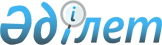 Об утверждении территориальных границ зонирования и поправочных коэффициентов базовых ставок платы за земельные участки Илийского района
					
			Утративший силу
			
			
		
					Решение маслихата Илийского района Алматинской области от 18 апреля 2012 года N 6-28. Зарегистрировано Управлением юстиции Илийского района Департамента юстиции Алматинской области 01 июня 2012 года N 2-10-162. Утратило силу решением Илийского районного маслихата Алматинской области от 27 августа 2021 года № 11-37
      Сноска. Утратило силу решением Илийского районного маслихата Алматинской области от 27.08.2021 № 11-37 (вводится в действие по истечении десяти календарных дней после дня его первого официального опубликования).

      Примечание РЦПИ:

      В тексте сохранена авторская орфография и пунктуация.
      В соответствии со статьей 11 Земельного Кодекса Республики Казахстан от 20 июня 2003 года и подпунктом 13) пункта 1 статьи 6 Закона Республики Казахстан "О местном государственном управлений и самоуправлении в Республике Казахстан" от 23 января 2001 года, Илийский районный маслихат РЕШИЛ:
      1. Утвердить территориальные границы зонирования и поправочные коэффициенты базовых ставок платы за земельные участки Илийского района, согласно приложения.
      2. Контроль за исполнением настоящего решения возложить на постоянную комиссию по вопросам депутатской этики, полномочий, соблюдения законности, правопорядка и связи с общественностью.
      3. Настоящее решение вступает в силу со дня государственной регистрации в органах юстиции и вводится в действие по истечении десяти календарных дней после дня его первого официального опубликования.
      18 апреля 2012 года Поправочные коэффициенты базовых ставок платы за земельные
участки Илийского района
					© 2012. РГП на ПХВ «Институт законодательства и правовой информации Республики Казахстан» Министерства юстиции Республики Казахстан
				
Председатель сессии
Б. Сулейменова
Секретарь маслихата
Ф. Ыдрышева
СОГЛАСОВАНО:
Начальник государственного
учреждения "Отдел земельных
отношений Илийского района"
Аширов Кайратбек БердыкуловичПриложение
к решению Илийского районного
маслихата "Об утверждении
территориальных границ
зонирования и поправочных
коэффициентов базовых ставок
платы за земельные участки
Илийского района" от
18 апреля 2012 года N 6-28
N
Наименование населенных
пунктов
Номер
зоны
Поправочные
коэффициенты
базовой платы за
земельные участки
1
поселок Отеген батыра
(селитебная зона)
I
1,5
2
поселок Отеген батыра
(промышленная зона)
I
1,5
3
поселок Боралдай
(селитебная зона)
I
1,5
4
поселок Боралдай
(промышленная зона)
I
1,5
5
поселок Первомайский
I
1,5
6
село Коян-Кус
I
1,5
7
поселок Покровка
I
1,5
8
село Карасу
I
1,5
9
село имени Тюмебаева
II
1,4
10
село Жана-Талап
II
1,4
11
село Казцик
II
1,4
12
село Байсерке
II
1,4
13
село Коктерек
II
1,4
14
село Жана-Даур
II
1,4
15
село Караой
II
1,4
16
село Жетыген
II
1,4
17
село Н.Тлендиева
II
1,4
18
село Ынтымак
II
1,4
19
село Междуреченск
II
1,4
20
село Чапаево
II
1,4
21
село Коккайнар-2
III
1,3
22
село Коккайнар-3
III
1,3
23
село Косозен
III
1,3
24
село Али 
III
1,3
25
село Жапек батыра
III
1,3
26
село Комсомол
III
1,3
27
село Толе би
III
1,3
28
село Куйган
III
1,3
29
село Екпенды
IV
1,2
30
село Жана-Арна
IV
1,2
31
село Енбек
IV
1,2
32
село Жаугашты
IV
1,2
33
село Акши
V
1,1
34
село Курты
V
1,1